Муниципальное бюджетное дошкольное образовательное учреждение«Детский сад компенсирующего вида с приоритетным осуществлениемквалифицированной коррекции отклонений в психическом развитии детей№ 63»Конспектподгруппового занятияпо ознакомлению с окружающим миромдля детей с особыми образовательными потребностямистаршего дошкольного возраста"Красота татарского национального костюма "                                                                                                   Составила:                                                                                                   Учитель – дефектолог                                                                                                   Багурина Э.Ш.2014г.Задачи:Обучающие задачи:-Закреплять знания детей о татарском национальном костюме.-Развивать интерес к культуре народов родного края.-Познакомить с элементами национального орнамента. -Воспитывать доброжелательное отношение к людям другой национальности.-Обогащать словарь детей названиями предметов национальной одежды.-Учить различать татарские головные уборы – калфак и тюбетейку.-Закреплять представления о частях тела, одежды.-Повышать уровень познавательной активности и интеллекта ребёнка, интерес,  внимание к окружающему миру.-Продолжать формировать навыки и умения работы с трафаретами.Развивающие задачи:-Совершенствовать грамматический строй речи, умение отвечать на вопросы полным предложением,  выстраивать ответы логически правильно, развивать слуховое и зрительное внимание, логическое мышление, память,  пространственную ориентировку.-Развивать умение составлять связный рассказ о татарских национальных костюмах.-Развивать мелкую моторику и координацию движений.-Расширять и активизировать словарный запас по теме: «Татарские национальные костюмы»Воспитательные задачи:- Воспитывать чувство любви к родному краю.-Воспитывать эстетическое восприятие.- Воспитывать доброжелательное отношение к товарищам.-Формировать интерес к занятию, положительную установку на участие в занятии.-Воспитывать самостоятельность, усидчивость,  умение понимать учебную задачу и выполнять её.Здоровьесберегающие задачи:-Воспитывать чувство уверенности при выполнении заданий.-Беречь и укреплять здоровье детей.Словарная работа:Активный словарь:  калфак, тюбетейка, ичиги, кушак, жилет, платье, рубашка, фартук, камзол, платок, Пассивный словарь:  Оборки, волан, бусы, серьги, браслеты, кольца. Предварительная работа с детьми:-НОД по ознакомлению с окружающим.-Работа с родителями. Конкурс рисунков: «Модельеры татарских национальных костюмов»-Рассматривание иллюстраций.-Дидактические игры.-Беседы.-Пальчиковая гимнастика.-Составление рассказов по картинкам.-Чтение художественной литературы.-Отгадывание загадок.Здоровьесберегающие технологии:  физкультминутка.Реализация Федеральных государственных требований:  интеграция полученных умений и навыков ребёнка через образовательные области, «Познание», «Коммуникация», «Социализация», «Физическая культура», «Здоровье», использование игровой ситуации на протяжении всего занятия, внедрение развивающих технологий в работе с детьми.Образовательные ресурсы:1. Программа  « От рождения до школы» Н. Е. Вераксы,  Т. С. Комаровой,  М. А. Васильевой.2. «Региональная программа дошкольного образования» Шаехова Р.К.3. Н.Ю.Борякова, М.А. Касицина «Коррекционно-педагогическая работа в детском саду для детей с задержкой психического развития». 4. «Ознакомление с окружающим миром» И.А. Морозова, М.Ф. Пушкарева.Методические приёмы:1.Сюрпризный момент - погружение в игровую ситуацию.2.Практический (совместная и индивидуальная работа).3.Словесный (объяснение, вопросы, индивидуальные и хоровые ответы детей).4.Наглядный (внесение игрушки, внесение картинок, дидактических игр, рассматривание индивидуальных  работ).Материал и оборудование:- Куклы в татарском национальном костюме.- Разрезные картинки.- Иллюстрации, картины «Татарские национальные костюмы».- «Чудесный» мешочек.- Цветные трафареты.- Бумага, карандаши.- Игра лото «Татарские - национальные узоры».- «Раскраска» (домашнее задание).Размещение оборудования и посадка детей:Дети сидят за столом.Структура занятия:1-Организационный сюрпризный момент (Приходят в гости к детям куклы в национальных татарских костюмах).2-Упражнение «Разрезные картинки».(национальная одежда, обувь, головные уборы)3-Рассматривание иллюстраций людей в татарских национальных костюмах.4-Составление описательного рассказа «Кто во что одет» 5- Пальчиковая гимнастика: «Бу бармак».6-Игра «Повтори не ошибись» (Дети повторяют за педагогом слова)7-Игра « Угадай на ощупь».8-Работа с трафаретами.9-Игра лото «Татарские - национальные узоры».10-Подведение итогов. Домашнее задание  «Раскраска».Ход занятия:1- В гости пришли куклы в татарских национальных костюмах Алсу и Салават. Что означают их имена: Алсу – это алая вода, а Салават в переводе означает радугу.2-Педагог: Наши гости принесли разрезные картинки. Давайте мы их с вами вместе соберем.  («Татарские национальные костюмы»)3-Рассматривание иллюстраций людей в татарских национальных костюмах.(закрепление названий предметов национальной одежды)4-Составление описательного рассказа «Кто во что одет» (совместно с педагогом)5- Пальчиковая гимнастика: «Бу бармак».Бу бармак – бабай,Бу бармак – эби,Бу бармак – эти,Бу бармак – эни,Бу бармак – беби, анын исеме …(имя ребенка)6-Игра «Повтори не ошибись. Разложи картинки правильно» (Дети повторяют за педагогом слова, выкладывают картинки названных предметов по порядку)Калфак – тюбетейка.Ичиги – штаны.7-Игра « Угадай на ощупь» (Дети на ощупь, угадывают предметы одежды из «Чудесного» мешочка и достают трафареты).8-Работа с трафаретами. (Дети обводят угаданные трафареты)9-Игра лото «Татарские - национальные узоры».10-Подведение итогов. Домашнее задание  «Раскраска».Педагог:    Ребята, давайте назовем одежду, в которую одеты наши гости. Алсу и Салават принесли вам картины, которые нужно раскрасить. Вы будете художниками и дома раскрасите их и расскажите своим родителям, о татарских национальных костюмах.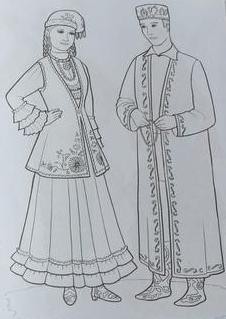 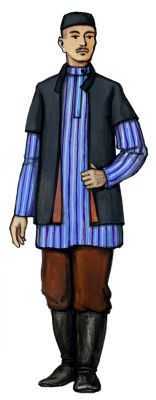 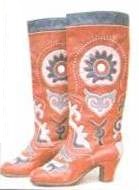 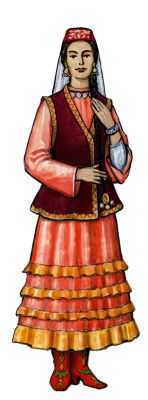 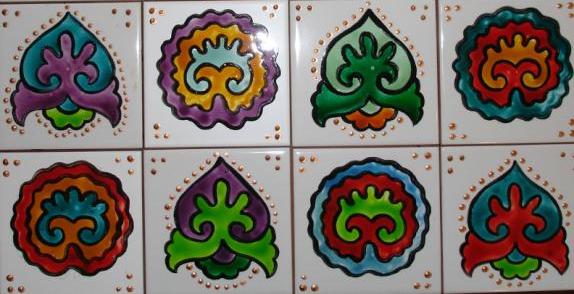 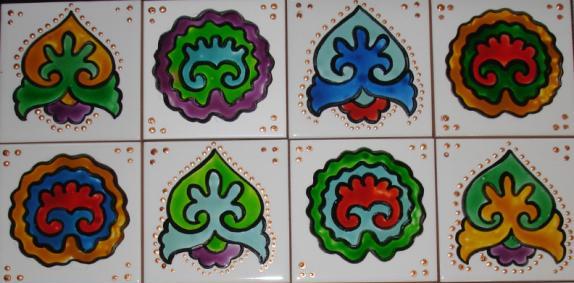 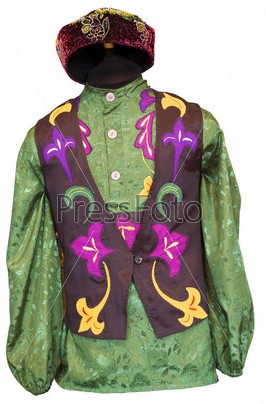 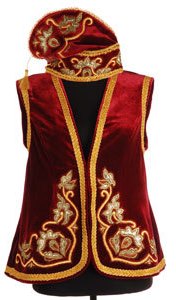 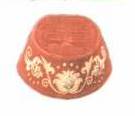 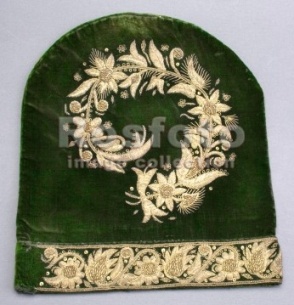 